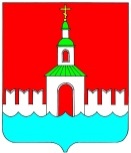                                              АДМИНИСТРАЦИЯЮРЬЕВЕЦКОГО МУНИЦИПАЛЬНОГО РАЙОНАИВАНОВСКОЙ  ОБЛАСТИ__________________________________________________________________________ПОСТАНОВЛЕНИЕот  18.03.2014 г. № 142					        г. ЮрьевецО внесении изменений в постановление администрацииЮрьевецкого муниципального района от 27.07.2011 г. № 362 «О комиссии по организации и проведению торгов по приватизации имущества, находящегося в собственности Юрьевецкого  муниципального района»В связи с кадровыми изменениями в аппарате администрации Юрьевецкого муниципального района п о с т а н о в л я е т:1. Внести изменение в Приложение № 2 к постановлению администрации Юрьевецкого муниципального района от 27.07.2011 г. № 362 «О комиссии по организации и проведению торгов по приватизации имущества, находящегося в собственности Юрьевецкого муниципального района»:1.1. Состав комиссии читать следующий:Председатель комиссии:Исхакова М.В.  – И.о. зам. главы администрации, председатель Комитета                                  по управлению муниципальным имуществом и земельным                                  отношениям администрации Юрьевецкого муниципального                                  района;Заместитель председателя комиссии:Солнцева Н.А. -  ведущий специалист Комитета по управлению                              муниципальным имуществом и земельным отношениям                                          администрации Юрьевецкого муниципального района;Члены комиссии:Уголькова Т.В. - ведущий специалист управления муниципального контроля и                                  правового обеспечения  администрации Юрьевецкого                                           муниципального района;Полякова Е.В.   - ведущий специалист финансового отдела администрации                                 Юрьевецкого  муниципального района;Миронова Т.В.  - главный специалист отдела экономики и ЖКХ                                               администрации Юрьевецкого  муниципального района.И.о. главы администрации района                                                     Ю.И. Тимошенко